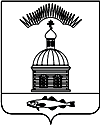 АДМИНИСТРАЦИЯ МУНИЦИПАЛЬНОГО ОБРАЗОВАНИЯ ГОРОДСКОЕ  ПОСЕЛЕНИЕ ПЕЧЕНГА ПЕЧЕНГСКОГО РАЙОНА МУРМАНСКОЙ ОБЛАСТИПОСТАНОВЛЕНИЕ(ПРОЕКТ)        от ________ 2015 года     							        № ___п. ПеченгаВ целях эффективного и рационального использования средств бюджета муниципального образования городское поселение Печенга Печенгского района Мурманской области на 2015 год,ПОСТАНОВЛЯЮ:  Изменить и изложить в новой редакции муниципальную целевую программу «Защита населения и территории муниципального образования городское поселение Печенга от ЧС природного и техногенного характера, профилактика терроризма, экстремизма, других правонарушений,  организация и осуществление мероприятий по ГО, обеспечению первичных мер пожарной безопасности и безопасности людей на водных объектах, охране их жизни и здоровья на 2015 год», согласно Приложению к настоящему постановлению.Настоящее постановление вступает в силу со дня его опубликования (обнародования).Настоящее постановление опубликовать (обнародовать),  в соответствии с Порядком опубликования (обнародования) муниципальных правовых актов органов местного самоуправления городского поселения Печенга.Контроль за исполнением настоящего постановления возложить на  ведущего специалиста ГО,ЧС и ПБ.3.Глава администрации муниципального образованиягородское поселение Печенга                                                                           Н.Г. ЖдановаСогласовано:Начальник финансового отдела                ____________________________   О.И. БамбулВрИО юридического отдела                         ____________________________  Е.С. ГуцалИсп.: Храбрунов О.И.  Рассылка  6 экз.: 1 экз.- дело,1 экз. – Прокуратура, 1 экз. – Го и ЧС, 1 экз.- Зам.главы, 1 экз. -фино, 1 экз.-  юрид.отделПриложение                                                                         к Постановлению администрации                                                                  муниципального образования                                                                  городское поселение Печенга Печенгского района Мурманской области                                                                                    от «___»  октября 2015 г.№ _____МУНИЦИПАЛЬНАЯ ЦЕЛЕВАЯ ПРОГРАММАМУНИЦИПАЛЬНОГО ОБРАЗОВАНИЯ ГОРОДСКОЕПОСЕЛЕНИЕ ПЕЧЕНГА«ЗАЩИТА НАСЕЛЕНИЯ И ТЕРРИТОРИИ МО ГОРОДСКОЕ ПОСЕЛЕНИЕ ПЕЧЕНГА ОТ ЧС ПРИРОДНОГО И ТЕХНОГЕННОГО ХАРАКТЕРА,ПРОФИЛАКТИКА ТЕРРОРИЗМА, ЭКСТРЕМИЗМА, ДРУГИХ ПРАВОНАРУШЕНИЙ, ОРГАНИЗАЦИЯ И ОСУЩЕСТВЛЕНИЕ МЕРОПРИЯТИЙ ПО ГО, ОБЕСПЕЧЕНИЮ ПЕРВИЧНЫХ МЕР ПОЖАРНОЙ БЕЗОПАСНОСТИ  И БЕЗОПАСНОСТИ ЛЮДЕЙ НА ВОДНЫХ ОБЪЕКТАХ, ОХРАНЕ ИХ ЖИЗНИ И ЗДОРОВЬЯ НА 2015 год »п. Печенга2015 годПАСПОРТ ПРОГРАММЫРаздел 1. Основные понятия и термины, используемые в программе В настоящей Программе используются следующие основные понятия и термины:1. Аварийно-химические опасные вещества, (АХОВ) - это обращающиеся в больших количествах в промышленности и на транспорте токсические химические соединения, способные при разрушении (аварии) легко переходить в атмосферу и вызывать массовые поражения населения.2. Аварийно-спасательные и другие неотложные работы, (АСДНР) - действия по спасению людей, материальных и культурных ценностей, защите природной среды в зоне чрезвычайных ситуаций, локализации чрезвычайных ситуаций и подавлению или доведению до минимального возможного уровня воздействия характерных для них опасных факторов.3. Безопасность - состояние защищенности жизненно важных интересов личности, общества и государства от внутренних и внешних угроз или опасностей.4. Гражданская оборона, (ГО) - система оборонных, инженерно-технических и организационных мероприятий, осуществляемых в целях защиты гражданского населения и объектов народного хозяйства от опасностей, возникающих при военных действиях.5. Единая дежурно-диспетчерская служба, (ЕДДС) - орган повседневного управления местной (городской) подсистемы РСЧС, предназначенный для координации действий дежурных и диспетчерских (дежурно-диспетчерских) служб  и создаваемый при органе управления ГОЧС.6. Загородная зона - территория, находящаяся вне пределов зоны вероятной чрезвычайной ситуации, установленной для населенных пунктов, имеющих потенциально опасные объекты народного хозяйства и иного назначения, подготовленная для размещения эвакуируемого населения.7. Защита населения в чрезвычайных ситуациях, (защита населения в ЧС) - совокупность взаимосвязанных по времени, ресурсам и месту проведения мероприятий РСЧС, направленных на предотвращение или предельное снижение потерь населения и угрозы его жизни и здоровью от поражающих факторов и воздействий источников чрезвычайной ситуации. 8. Защитное сооружение - инженерное сооружение, предназначенное для укрытия людей, техники и имущества от опасностей, возникающих в результате последствий аварий или катастроф на потенциально опасных объектах, либо стихийных бедствий в районах размещения этих объектов, а также от воздействия современных средств поражения.9. Комиссия по чрезвычайным ситуациям, (КЧС) - функциональная структура органа исполнительной власти субъекта Российской Федерации и органа местного самоуправления, а также органа управления объектом народного хозяйства, осуществляющая в пределах своей компетенции руководство соответствующей подсистемой или звеном РСЧС либо проведение всех видов работ по предотвращению возникновения чрезвычайных ситуаций и их ликвидации.10. Локальные системы оповещения, (ЛСО), (система оповещения ГО) - организационно-техническое объединение оперативно-дежурных служб, специальной аппаратуры управления и средств оповещения, обеспечивающих передачу сигналов гражданской обороны и речевой информации.11. Нештатные аварийно-спасательные формирования, (НАСФ) - самостоятельные структуры, созданные на нештатной основе, оснащенные специальными техникой, оборудованием, снаряжением, инструментами и материалами, подготовленные для проведения аварийно-спасательных и других неотложных работ в очагах поражения и зонах чрезвычайных ситуаций.12. Обучение населения действиям в чрезвычайных ситуациях, обучение населения действиям в ЧС - целенаправленное накопление населением знаний, приобретение и закрепление навыков, необходимых при защите от опасностей, вызванных источниками чрезвычайной ситуации, а также при участии в проведении неотложных работ в зонах чрезвычайной ситуации и очагах поражения.13. Объект народного хозяйства - предприятие, объединение, учреждение или организация сферы материального производства или непроизводственной сферы хозяйства, расположенное на единой площадке.14. Подвижный пункт управления, (ППУ) - предназначен для осуществления оперативного руководства по организации и проведению аварийно-спасательных и других неотложных работ при ликвидации ЧС.15. Потенциально опасный объект, (ПОО) - объект, на котором используют, производят, перерабатывают, хранят или транспортируют радиоактивные, взрывопожароопасные, опасные химические и биологические вещества, создающие реальную угрозу возникновения источника чрезвычайной ситуации.16. Предотвращение чрезвычайных ситуаций, (предотвращение ЧС) - комплекс правовых, организационных, экономических, инженерно-технических, эколого-защитных, санитарно-гигиенических, санитарно-эпидемиологических и специальных мероприятий, направленных на организацию наблюдения и контроля за состоянием окружающей природной среды и потенциально опасных объектов, прогнозирования и профилактики возникновения источников чрезвычайной ситуации, а также на подготовку к чрезвычайным ситуациям.17. Предупреждение чрезвычайных ситуаций, предупреждение ЧС - совокупность мероприятий, проводимых органами исполнительной власти Российской Федерации и ее субъектов, органами местного самоуправления и организационными структурами РСЧС, направленных на предотвращение чрезвычайных ситуаций и уменьшение их масштабов в случае возникновения.18. Противорадиационное укрытие, (ПРУ) - защитное сооружение, предназначенное для укрытия населения от поражающего воздействия ионизирующих излучений и для обеспечения его жизнедеятельности в период нахождения в укрытии.19. Пункт управления РСЧС - оборудованное и оснащенное необходимыми техническими средствами и системами жизнеобеспечения место, транспортное средство или инженерное сооружение, с которого соответствующие органы руководства и повседневного управления РСЧС осуществляют управление силами и средствами ликвидации чрезвычайных ситуаций.20. Работник, специально уполномоченный на решение задач в области гражданской обороны, - назначается в организациях независимо от форм собственности организационно-правовой формы с целью управления гражданской обороной в этих организациях.21. Российская система предупреждения и действий в чрезвычайных ситуациях, (РСЧС) - система органов исполнительной власти Российской Федерации и субъектов Российской Федерации.22. Спасатель - специалист, служащий подразделения или формирования, входящего в силы и средства ликвидации чрезвычайных ситуаций, выполняющий обязанности по проведению аварийно-спасательных работ, имеющий соответствующую подготовку для этого и квалификацию, подтверждаемые в аттестационном порядке.23. Средство индивидуальной защиты населения, (СИЗ) - предмет или группа предметов, предназначенных для защиты человека или животного от радиоактивных, опасных химических и биологических веществ и светового излучения ядерного взрыва.24. Убежище - защитное сооружение, в котором в течение определенного времени обеспечиваются условия для укрытия людей с целью защиты от современных средств поражения, поражающих факторов и воздействий опасных химических и радиоактивных веществ.25. Учебно-консультационный пункт по ГО и ЧС, (УКП) - предназначен для обучения населения, не занятого в производстве и сфере обслуживания (неработающее население), вопросам гражданской обороны и защиты от чрезвычайных ситуаций природного и техногенного характера.26. УМЦ -  "Учебно-методический центр" осуществляет подготовку (переподготовку) и повышение квалификации руководителей, должностных лиц и работников (специалистов) ГО и ОП РСЧС.27. Химически опасный объект, (ХОО) - объект народного хозяйства, при аварии или разрушении которого могут произойти массовые поражения людей, животных и растений сильнодействующими ядовитыми веществами.28. Чрезвычайная ситуация, (ЧС) - состояние, при котором в результате возникновения источника чрезвычайной ситуации на объекте, определенной территории или акватории нарушаются нормальные условия жизни и деятельности людей, возникает угроза их жизни и здоровью, наносится ущерб имуществу населения, народному хозяйству и окружающей природной среде.29. Штаб по делам гражданской обороны и чрезвычайным ситуациям, (штаб ГОЧС) - структурное подразделение территориального органа исполнительной власти субъекта Российской Федерации и органа местного самоуправления, предназначенное для повседневного управления и контроля в пределах своей компетенции за выполнением мероприятий по гражданской обороне, предупреждением чрезвычайных ситуаций и готовностью к действиям при их возникновении, а также для организации ликвидации чрезвычайных ситуаций на подведомственной территории.30. Эвакуация населения - комплекс мероприятий по организованному выводу и (или) вывозу населения из зон чрезвычайной ситуации или вероятной чрезвычайной ситуации, а также жизнеобеспечение эвакуированных в районе размещения31.Терроризм - сложное социально-политическое явление, которое аккумулирует в себе имеющиеся социальные, экономические и политические противоречия. Согласно ст.3 Федерального закона «О противодействии терроризму», терроризм – идеология насилия и практика воздействия на принятие решения органами государственной власти, органами местного самоуправления или международными организациями, связанные с устрашением населения и (или) иными формами противоправных насильственных действий. Также терроризм включает в себя широкой спектр общественно опасных деяний, предусмотренных статьями Уголовного Кодекса РФ.32.Экстремизм - деятельность общественных и религиозных объединений, либо иных организаций, либо редакций средств массовой информации, либо физических лиц по планированию, организации, подготовке и совершению действий, направленных на: насильственное изменение основ конституционного строя и нарушение целостности Российской Федерации,  подрыв безопасности Российской Федерации:-захват или присвоение властных полномочий; -создание незаконных вооруженных формирований; -осуществление террористической деятельности либо публичное оправдание терроризма; -возбуждение расовой, национальной или религиозной розни, а также социальной розни, связанной с насилием или призывами к насилию;  -унижение национального достоинства; -осуществление массовых беспорядков, хулиганских действий и актов вандализма по мотивам идеологической, политической, расовой, национальной или религиозной ненависти либо вражды, а равно по мотивам ненависти либо вражды в отношении какой-либо социальной группы; -пропаганда исключительности, превосходства либо неполноценности граждан по признаку их отношения к религии, социальной, расовой, национальной, религиозной или языковой принадлежности; -воспрепятствование законной деятельности органов государственной власти, избирательных комиссий, а также законной деятельности должностных лиц указанных органов, комиссий, соединенное с насилием или угрозой его применения;- публичную клевету в отношении лица, замещающего государственную должность Российской Федерации или государственную должность субъекта Российской Федерации, при исполнении им своих должностных обязанностей или в связи с их исполнением, соединенную с обвинением указанного лица в совершении деяний, указанных в настоящей статье, при условии, что факт клеветы установлен в судебном порядке;-применение насилия в отношении представителя государственной власти либо на угрозу применения насилия в отношении представителя государственной власти или его близких в связи с исполнением им своих должностных обязанностей; -посягательство на жизнь государственного или общественного деятеля, совершенное в целях прекращения его государственной или иной политической деятельности либо из мести за такую деятельность;  -нарушение прав и свобод человека и гражданина, причинение вреда здоровью и имуществу граждан в связи с их убеждениями, расовой или национальной принадлежностью, вероисповеданием, социальной принадлежностью или социальным происхождением; -создание и (или) распространение печатных, аудио-, аудиовизуальных и иных материалов (произведений), предназначенных для публичного использования и содержащих хотя бы один из признаков, предусмотренных настоящей статьей; б) пропаганда и публичное демонстрирование нацистской атрибутики или символики либо атрибутики или символики, сходных с нацистской атрибутикой или символикой до степени смешения; в) публичные призывы к осуществлению указанной деятельности, а также публичные призывы и выступления, побуждающие к осуществлению указанной деятельности, обосновывающие либо оправдывающие совершение деяний, указанных в настоящей статье; г) финансирование указанной деятельности либо иное содействие в планировании, организации, подготовке и совершении указанных действий, в том числе путем предоставления для осуществления указанной деятельности финансовых средств, недвижимости, учебной, полиграфической и материально-технической базы, телефонной, факсимильной и иных видов связи, информационных услуг, иных материально-технических средств. Раздел 2. Реализация  ПрограммыОбщая численность населения МО городское поселение Печенга согласно данным последней переписи населения составляет 7,44 тысячи человек. По своему административно-политическому и экономическому значению МО городское поселение Печенга не относится к группе по гражданской обороне. Расстояние от Печенги до Мурманска – 129 километров, от Печенги до Никеля 51 километр.  Большая часть территории  – местность с лесотундровой растительностью, с наличием многочисленных болот, озер, рек и речек, имеется много горных массивов.Район относится к Атлантико-Арктической зоне умеренного климата с преобладанием теплых воздушных потоков с Северной Атлантики и холодных – из Атлантического сектора Арктики, для которой характерно увеличение повторяемости циклонов в холодное время года и антициклонов в теплое.Близость теплого течения Гольфстрим обуславливает здесь аномально высокие температуры воздуха, а большие температурные различия Баренцева моря и материка в летние и зимние месяцы – большую изменчивость температуры при смене направления ветра.Средняя температура наиболее холодных зимних месяцев (январь, февраль) не опускается ниже 120С. Средняя температура самого теплого месяца (июль) колеблется в пределах 130С. Среди теплой зимы возможны значительные и кратковременные похолодания, а среди прохладного лета – жаркие дни. Абсолютный минимум температур – 400С. (февраль 1966г.) и +340С (июль 1972г.).Первые  заморозки в воздухе возможны уже в августе (-30С, август 1996г.), а последние – в конце мая и июня. Продолжительность безморозного периода превышает 100 дней.Зимой, в период наибольшей повторяемости и интенсивности циклонов над Норвежским и Баренцевым морями, преобладают южные и юго-западные ветры; летом, когда увеличивается повторяемость антициклонов, направление ветра становится менее устойчивым, но заметно преобладание южных румбов. Наибольшие скорости ветра 25 м/сек и более наблюдаются зимой.Для муниципального образования городское поселение Печенга характерны частые метели. Наибольшее количество их приходится на период с ноября по март.Вскрытие рек начинается весной, в мае. Оно сопровождается заторами льда и весенним ледоходом.Большинство рек берут начало из озер или болот. Основной источник питания рек  – талые воды снегов, в результате чего основная фаза в их водном режиме – весеннее половодье, в продолжение которого реки проносят 60% годового стока. Летняя межень низкая, часто нарушается дождевыми паводками. Осенью наблюдаются подъемы уровней воды под влиянием дождей. Амплитуды уровней в значительной мере зависят от степени зарегулированности рек озерами.Замедленный характер стока поверхностных вод и неглубокое залегание грунтовых вод привели к широкому распространению болот.На территории муниципального образования множество рек и ручьев, скорость течения 0,1-0,5 м/сек, не судоходные, порожистые.В пожароопасный сезон лесные массивы территории муниципального образования городское поселение Печенга подвержены пожарам. В зону задымления могут попасть населенные пункты: п. Печенга , п. Спутник , п. Лиинахамари, п. Ж.ст-.В зимний период характерны частые метели со скоростью ветра от  15 м/сек и более. Наиболее их количество приходится с января по март. В этот период увеличивается количество снежных заносов.Из стихийных бедствий природного характера на территории МО городское поселение Печенга следует ожидать ураганные ветры, сильные снегопады и метели, гололедные явления.На территории МО городское поселение Печенга расположены: карьер облицовочного камня пироксенита, доставка которого осуществляется  в г. Заполярный, на подрывной площадке «Новая Титовка » филиалом №2 ООО « Мосэкспо-Металл » проводятся работы по уничтожению подрывом боевых частей ракет, снарядов, взрывателей от мин, торпед, ракет и других взрывоопасных устройств, уничтожению сжиганием порохов и ВВ из торпед, мин, шнуровых зарядов,  двигателей зенитно-управляемых ракет и других комплексов.Не исключается возможность возникновения чрезвычайных ситуаций техногенного характера: аварии на взрыво - опасных объектах, включая воинские  склады с боеприпасами, взрывчатыми веществами, техникой, расположенных воинских частей, аварии на транспорте при перевозке опасных веществ, аварии на воздушном транспорте и падение летательных аппаратов, обрушение зданий жилого и производственного фондов, аварии на объектах жизнеобеспечения: водо-, газо-, тепло-, электроснабжения.Не исключается возможность возникновения чрезвычайных ситуаций техногенного характера в результате террористических актов с целью создания дестабилизирующей психологической, политико-экономической обстановки на территории МО городское поселение Печенга.Все это создает реальную угрозу возникновения чрезвычайных ситуаций природного и техногенного характера.Программные мероприятия по профилактике терроризма и экстремизма разработаны с учетом имеющегося опыта реализации Концепции противодействия терроризму в Российской Федерации, утвержденной Президентом РФ от 05.10.2009 года. Действующее законодательство предписывает органам местного самоуправления в пределах своей компетенции в приоритетном порядке осуществлять профилактические меры, в том числе воспитательные и пропагандистские, направленные на предупреждение экстремистской и террористической деятельности.Социальная острота проблемы диктует необходимость активизации местных органов, а именно разработки и внедрения программных профилактических мероприятий по профилактике терроризма и экстремизма.Таким образом, сложное физико-географическое положение, природные и климатические условия  территории городского поселения  Печенга зачастую могут привести к стихийным бедствиям, наиболее характерными из которых являются:- ураганные и штормовые ветры со скоростью 25 м\сек. и более;- сильные метели (снег со скоростью ветра до 15 м\сек. в течение 12 часов и более);- снегопады (со среднесуточной нормой осадков около .);- морозы (с температурой ниже - 40 С в течении более 3-х суток);- сильный гололёд (обледенение на проводах более 20мм.);- лесные пожары в летний период.Раздел 3. Основные цели и задачи Программы	Целью Программы является создание условий для приведения системы гражданской защиты населения МО городское поселение Печенга в соответствие с совершенными требованиями, обеспечивающими максимальную безопасность функционирования предприятий, организаций, учреждений в мирное и военное время, а также сохранение жизни и здоровья населения  при угрозе МО городское поселение Печенга и (или) возникновении чрезвычайных ситуаций природного и техногенного характера.	Для достижения поставленной цели необходимо решение следующих основных задач:-  развитие системы управления оповещения и связи (ПУ, ППУ);- наращивание и поддержание в готовности сил и средств гражданской обороны и защиты населения от чрезвычайных ситуаций природного и техногенного характера;- качественный ремонт, содержание и регулярное обслуживание объектов гражданской обороны;- осуществление мероприятий по обеспечению безопасности людей на водных объектах;- обеспечение первичных мер пожарной безопасности;- создание необходимых резервов финансовых, материальных ресурсов для ликвидации чрезвычайных ситуаций природного и техногенного характера и обеспечение мероприятий гражданской обороны;- своевременная подготовка руководящего состава всех уровней в области гражданской обороны и чрезвычайных ситуаций, создание разветвленной сети учебно-консультационных пунктов для обучения неработающего населения;-профилактика терроризма и экстремизма, а также  минимизации и (или) ликвидации последствий  проявления терроризма и экстремизма на территории муниципального образования; - выявление и устранение причин и условий, способствующих совершению противоправных действий экстремистского и террористического характера;Раздел 4. Сроки и этапы реализации Программы	Срок реализации мероприятий Программы составляет 1 (один) год и определен периодом  2015 года.Раздел 5. Ресурсное обеспечение Программы	Финансирование мероприятий Программы будет осуществляться за счет бюджета муниципального образования городское поселение Печенга (далее- местный бюджет).	Объемы финансирования носят прогнозный характер и подлежат уточнению в течении года в установленном порядке.Общий объем прогнозируемых затрат на реализацию программы – 424.4тыс. руб.Раздел 6. Система Программных мероприятий	Система Программных мероприятий является совокупностью организационных и правовых преобразований, конкретных мероприятий, выполнение которых обеспечивает осуществление Программы в целом.Все Программные мероприятия сгруппированы и направлены на совершенствование ведения гражданской обороны и обеспечение надежной защиты населения от чрезвычайных ситуаций мирного и военного времени.Раздел 7. Механизм реализации Программы	Механизм реализации Программы включает в себя  правовое, организационное и финансовое обеспечение проводимых мероприятий Программы.Раздел 8. Оценка социально- экономической эффективности реализации программы	Реализация всего указанного комплекса мер позволит достичь:- снижение показателя гибели людей при ЧС  природного и техногенного характера, при пожарах, на водных объектах итеррористических актах ;- укрепление здоровья людей;-снижение затрат бюджетов на ликвидацию последствий ЧС, при пожарах и происшествий на воде итеррористических актах;-повышения готовности  городского поселения Печенга по противодействию терроризму и экстремизму на территории муниципального образования; -повышения уровня подготовки населения к защите и действиям в условиях угроз и проявлений террористической и экстремистской направленности;	Бюджетная эффективность от реализации Программы будет выражена в сокращении затрат на социальные выплаты пострадавшим.	Социальная эффективность Программы будет выражена в сокращении числа погибших при ЧС, пожарах, на водных объектах, террористических актах.Раздел 9. ПЕРЕЧЕНЬ ПРОГРАМНЫХ МЕРОПРИЯТИЙ ПО РЕАЛИЗАЦИИ ВЕДОМСТВЕННОЙ ЦЕЛЕВОЙ ПРОГРАММЫ.Примечание: пункты, отмеченные знаком * являются - приоритетными.Наименование Программы« Защита населения и территории муниципального образования городское поселение Печенга от ЧС природного и техногенного характера, профилактика терроризма, экстремизма, других правонарушений, организация и осуществление мероприятий по ГО, обеспечению первичных мер пожарной безопасности и безопасности людей на водных объектах, охране их жизни и здоровья на 2015 год »Основание для разработкиПрограммыФедеральный закон от 06.10.2003 № 131- ФЗ «Об общих принципах организации местного самоуправления в Российской Федерации»;Федеральный закон от 21.12.1994 № 68- ФЗ  «О защите населения  и территорий от чрезвычайных ситуаций природного и техногенного характера»; Федеральный закон от 12.02.1998 №28- ФЗ « О гражданской обороне»;Федеральный закон от 21.12.1994 №69 - ФЗ « О пожарной безопасности»;Федеральный закон от 22.07.2008 №123- ФЗ « Технический регламент о требованиях пожарной безопасности »;Федеральный закон от 06.03.2006 №35-ФЗ «О противодействии терроризму»; Федеральный закон от 25.07.2002 №114-ФЗ «О противодействии экстремистской деятельности»;Федеральный закон от 22.08.1995 № 151- ФЗ « Об аварийно- спасательных службах и статусе спасателей »;Постановление Правительства РФ от 30.12.2003 № 794 «О единой государственной системе предупреждения и ликвидации ЧС »;Постановление Правительства РФ от 04.09.2003 № 547 «О  подготовке населения в области защиты от ЧС »;Постановление Правительства РФ от 02.11.2000 № 841 «Об  утверждении Положения об организации обучения населения в области ГО »;Постановление Правительства РФ от 14.12.2006 № 769 «О   порядке утверждения правил охраны жизни людей на водных объектах»Муниципальный заказчикАдминистрация муниципального образования городское поселение Печенга Печенгского района Мурманской областиРазработчик  ПрограммыАдминистрация муниципального образования городское поселение Печенга Печенгского района Мурманской областиИсполнитель ПрограммыАдминистрация муниципального образования городское поселение Печенга Печенгского района Мурманской областиОсновные Цели  Программы-повышение эффективности управления Звена муниципального образования городское поселение Печенга (далее – городское поселение Печенга)     Мурманской подсистемы РСЧС в условиях угрозы и возникновения чрезвычайных ситуаций природного и техногенного характера на территории городского поселения. Печенга;                            -улучшение материально-технического обеспечения в соответствии с современными требованиями, предъявляемыми к защите населения и территорий от  чрезвычайных ситуаций;                                     -развитие поисково-спасательных и аварийно-спасательных  сил и средств  по обеспечению безопасности населения и территории городского поселения Печенга;                                   -оказание неотложной помощи населению  в ситуациях, создающих угрозу их жизни и здоровью;-координация(круглосуточная), повышение эффективности действий всех дежурно- диспетчерских служб городского поселения Печенга при угрозе и возникновении чрезвычайных ситуаций;-создание  необходимых условий для обеспечения ПБ, защиты жизни и здоровья населения, усиление противопожарной защиты населенных пунктов поселения;-обеспечение  безопасности людей на водных объектах;- защита населения и территорий от чрезвычайных ситуаций, связанных с террористическими и экстремистскими актами;- профилактика терроризма и экстремизма, а также минимизации и (или) ликвидации последствий  проявления терроризма и экстремизма на территории муниципального образования;-предупреждение  возникновения в общественных местах,  жилом секторе ситуаций, представляющих  опасность  для жизни, здоровья,  собственности  граждан  за  счет   повышения
эффективности профилактики правонарушений    Основные Задачи Программы-создание организационных и материально-технических условий для функционирования органов управления, сил и средств по защите населения и территории городского поселения Печенга  от чрезвычайных ситуаций природного и техногенного характера, а также в условиях военной угрозы;                         -материально-техническое развитие поисково-спасательных и аварийно-спасательных сил городского поселения Печенга;                          -создание условий для бесперебойного функционирования    объектов жизнеобеспечения населения городского поселения Печенга в условиях     чрезвычайной ситуации и военной угрозы;-обеспечение защищенности населенияи подготовка к безопасной эксплуатации мест массового отдыха людей на водных объектах;-выявление и устранение причин и условий, способствующих совершению противоправных действий экстремистского и террористического характера;-содействие правоохранительным органам в выявлении правонарушений и преступлений данной категории;- участие в минимизации и (или) ликвидации последствий проявлений терроризма и экстремизма;- информирование населения городского поселения Печенга по вопросам противодействия и профилактики терроризма и экстремизма. Проведение агитационной  работы среди различных категорий населения;- повышение антитеррористической защищенности местмассового пребывания граждан;-создание условий для деятельности добровольных
формирований граждан по охране общественного порядка    Срок реализации Программы 2015 годОжидаемые результаты Программы-повысить эффективность управления системой гражданской обороны и Звена МО городское поселение Печенга Мурманской подсистемы РСЧС в случае военной угрозы, возникновения чрезвычайных ситуаций природного и техногенного характера городского поселения Печенга за счет создания единых МЕДДС;-повысить знания и навыки в области ГО и защиты от ЧС, улучшить материальную базу учебного процесса для этого  дополнительно создать один учебный класс, учебный уголок и учебно-консультационный  пункт;-обеспечить выполнение первичных мер пожарной безопасности и снизить ущерб и гибель людей на пожарах путем:создания добровольных пожарных команд (дружин) в количестве – 3 ед., устройства защитных противопожарных полос (полос отчуждения), заключения Договора с «Мурманской базой авиационной охраны лесов » и  оплаты услуг на содержание временных рабочих в количестве - 3-х чел. по тушению пожаров в летний период;  -предупредить несчастные случаи и обеспечить безопасность людей на водных объектах городского поселения Печенга;-повысить готовность городского поселения Печенга по противодействию терроризму на территории муниципального образованияс этой целью:-оборудовать места массового пребывания граждан  техническими средствами контроля: установкой систем видеонаблюдения с мониторами;-организовать охрану администрации установкой( монтажом) системы охранного телевидения(СОТ) с 3-мя телевизионными  камерами (ТК). Объемы и источникифинансирования ПрограммыФинансирование Программы осуществляется  за счет средств бюджета  муниципального образования городское поселение Печенга  и бюджета Мурманской области.Финансовые  затраты за счет средств бюджета муниципального образования Печенга на реализацию Программы составят 424.4тыс. рублей, в том числе по основным программным мероприятиям:-организация и осуществление мероприятий по ГО, защите населения и территории поселения от ЧС природного и техногенного характера    - 424.4тыс. рублей; - обеспечение первичных мер пожарной безопасности в границах поселения – 0,0 тыс. рублей;-осуществление мероприятий по обеспечению безопасности людей, в том числе на водных объектах, охране их жизни и здоровья, в период проведения единого дня выборов и на мероприятиях со значительным скоплением населения                                                            - 0,0 тыс. рублей;- участие в профилактике терроризма и экстремизма, а также в минимизации и (или) ликвидации последствий проявлений терроризма в границах поселения и создание условий для деятельности добровольных формирований населения по охране общественного порядка – 0,0  тыс. рублей.КонтрольКонтроль  за исполнением Программы осуществляет разработчик Программы №п/пПеречень основных мероприятийСумма по кварталам ( тыс. рублей)Сумма по кварталам ( тыс. рублей)Сумма по кварталам ( тыс. рублей)Сумма по кварталам ( тыс. рублей)Сумма по кварталам ( тыс. рублей)№п/пПеречень основных мероприятий2015 год1 квартал2 квартал3 квартал4 квартал1.Организация и осуществление мероприятий по ГО, защите населения и территории поселения от ЧС природного и техногенного характера424.4424.40,00,00,02.Обеспечение первичных мер пожарной безопасности в границах поселения0,00,00,00,00,03.Осуществление мероприятий по обеспечению безопасности людей на водных объектах, охране их жизни и здоровья0,00,00,00,00,04.Участие в профилактике терроризма и экстремизма, а также в минимизации и (или) ликвидации последствий проявлений терроризма и экстремизма в границах поселения и создание условий для деятельности добровольных формирований населения по охране общественного порядка0,00,00,00,00,0Итого:424.4424.40,00,00,0№п/пСодержаниеЦели и ожидаемыйрезультатЦели и ожидаемыйрезультатОтветственныйисполнительСрок исполнения Объемы финансирования местного бюджета (тыс. руб.)Иные источникиУЧАСТИЕ В ПРЕДУПРЕЖДЕНИИ И ЛИКВИДАЦИИ ПОСЛЕДСТВИЙ ЧРЕЗВЫЧАЙНЫХ СИТУАЦИЙ В ГРАНИЦАХ ПОСЕЛЕНИЯУЧАСТИЕ В ПРЕДУПРЕЖДЕНИИ И ЛИКВИДАЦИИ ПОСЛЕДСТВИЙ ЧРЕЗВЫЧАЙНЫХ СИТУАЦИЙ В ГРАНИЦАХ ПОСЕЛЕНИЯУЧАСТИЕ В ПРЕДУПРЕЖДЕНИИ И ЛИКВИДАЦИИ ПОСЛЕДСТВИЙ ЧРЕЗВЫЧАЙНЫХ СИТУАЦИЙ В ГРАНИЦАХ ПОСЕЛЕНИЯУЧАСТИЕ В ПРЕДУПРЕЖДЕНИИ И ЛИКВИДАЦИИ ПОСЛЕДСТВИЙ ЧРЕЗВЫЧАЙНЫХ СИТУАЦИЙ В ГРАНИЦАХ ПОСЕЛЕНИЯУЧАСТИЕ В ПРЕДУПРЕЖДЕНИИ И ЛИКВИДАЦИИ ПОСЛЕДСТВИЙ ЧРЕЗВЫЧАЙНЫХ СИТУАЦИЙ В ГРАНИЦАХ ПОСЕЛЕНИЯУЧАСТИЕ В ПРЕДУПРЕЖДЕНИИ И ЛИКВИДАЦИИ ПОСЛЕДСТВИЙ ЧРЕЗВЫЧАЙНЫХ СИТУАЦИЙ В ГРАНИЦАХ ПОСЕЛЕНИЯУЧАСТИЕ В ПРЕДУПРЕЖДЕНИИ И ЛИКВИДАЦИИ ПОСЛЕДСТВИЙ ЧРЕЗВЫЧАЙНЫХ СИТУАЦИЙ В ГРАНИЦАХ ПОСЕЛЕНИЯУЧАСТИЕ В ПРЕДУПРЕЖДЕНИИ И ЛИКВИДАЦИИ ПОСЛЕДСТВИЙ ЧРЕЗВЫЧАЙНЫХ СИТУАЦИЙ В ГРАНИЦАХ ПОСЕЛЕНИЯ1.Участие в перераспределении имущества от федеральных органов и органов исполнительной власти Мурманской области специализированного оборудования и техники для ликвидации ЧС: КШМ, р/станций, аварийно- спасательных автомобилей,  средств связи и управления и т.д.Обеспечение материально-технического оснащения аварийно-спасательных служб (АСС)Обеспечение материально-технического оснащения аварийно-спасательных служб (АСС)Ведущий специалист ГОЧС и ПБ весь периодНе требуется2.Участие в организационных мероприятиях с поселениями Печенгского района по подготовке к  созданию  совместного  поисково – спасательного подразделения и  по лицензированию аварийно-спасательных и других неотложных работПроведение в кратчайшие сроки и с меньшими потерями аварийно- спасательных и других неотложных работПроведение в кратчайшие сроки и с меньшими потерями аварийно- спасательных и других неотложных работВедущий специалист ГОЧСиПБ весь периодНе требуется ОРГАНИЗАЦИЯ И ОСУЩЕСТВЛЕНИЕ МЕРОПРИЯТИЙ ПО ГО, ЗАЩИТЕ НАСЕЛЕНИЯ И ТЕРРИТОРИИ ПОСЕЛЕНИЯ ОТ ЧС ПРИРОДНОГО И ТЕХНОГЕННОГО ХАРАКТЕРА *ОРГАНИЗАЦИЯ И ОСУЩЕСТВЛЕНИЕ МЕРОПРИЯТИЙ ПО ГО, ЗАЩИТЕ НАСЕЛЕНИЯ И ТЕРРИТОРИИ ПОСЕЛЕНИЯ ОТ ЧС ПРИРОДНОГО И ТЕХНОГЕННОГО ХАРАКТЕРА *ОРГАНИЗАЦИЯ И ОСУЩЕСТВЛЕНИЕ МЕРОПРИЯТИЙ ПО ГО, ЗАЩИТЕ НАСЕЛЕНИЯ И ТЕРРИТОРИИ ПОСЕЛЕНИЯ ОТ ЧС ПРИРОДНОГО И ТЕХНОГЕННОГО ХАРАКТЕРА *ОРГАНИЗАЦИЯ И ОСУЩЕСТВЛЕНИЕ МЕРОПРИЯТИЙ ПО ГО, ЗАЩИТЕ НАСЕЛЕНИЯ И ТЕРРИТОРИИ ПОСЕЛЕНИЯ ОТ ЧС ПРИРОДНОГО И ТЕХНОГЕННОГО ХАРАКТЕРА *ОРГАНИЗАЦИЯ И ОСУЩЕСТВЛЕНИЕ МЕРОПРИЯТИЙ ПО ГО, ЗАЩИТЕ НАСЕЛЕНИЯ И ТЕРРИТОРИИ ПОСЕЛЕНИЯ ОТ ЧС ПРИРОДНОГО И ТЕХНОГЕННОГО ХАРАКТЕРА *ОРГАНИЗАЦИЯ И ОСУЩЕСТВЛЕНИЕ МЕРОПРИЯТИЙ ПО ГО, ЗАЩИТЕ НАСЕЛЕНИЯ И ТЕРРИТОРИИ ПОСЕЛЕНИЯ ОТ ЧС ПРИРОДНОГО И ТЕХНОГЕННОГО ХАРАКТЕРА *ОРГАНИЗАЦИЯ И ОСУЩЕСТВЛЕНИЕ МЕРОПРИЯТИЙ ПО ГО, ЗАЩИТЕ НАСЕЛЕНИЯ И ТЕРРИТОРИИ ПОСЕЛЕНИЯ ОТ ЧС ПРИРОДНОГО И ТЕХНОГЕННОГО ХАРАКТЕРА *ОРГАНИЗАЦИЯ И ОСУЩЕСТВЛЕНИЕ МЕРОПРИЯТИЙ ПО ГО, ЗАЩИТЕ НАСЕЛЕНИЯ И ТЕРРИТОРИИ ПОСЕЛЕНИЯ ОТ ЧС ПРИРОДНОГО И ТЕХНОГЕННОГО ХАРАКТЕРА *1.Субсидии На содержание  единой дежурно- диспетчерской службы МО Печенгский  район*Кругло-суточная координация действий всех дежурно – диспетчер-ских служб (ДДС) и постоянный контроль за ходом АСДНРКругло-суточная координация действий всех дежурно – диспетчер-ских служб (ДДС) и постоянный контроль за ходом АСДНРФинансовый отделянварь424.4ОБЕСПЕЧЕНИЕ ПЕРВИЧНЫХ МЕР ПОЖАРНОЙ БЕЗОПАСНОСТИ В ГРАНИЦАХ ПОСЕЛЕНИЯ ОБЕСПЕЧЕНИЕ ПЕРВИЧНЫХ МЕР ПОЖАРНОЙ БЕЗОПАСНОСТИ В ГРАНИЦАХ ПОСЕЛЕНИЯ ОБЕСПЕЧЕНИЕ ПЕРВИЧНЫХ МЕР ПОЖАРНОЙ БЕЗОПАСНОСТИ В ГРАНИЦАХ ПОСЕЛЕНИЯ ОБЕСПЕЧЕНИЕ ПЕРВИЧНЫХ МЕР ПОЖАРНОЙ БЕЗОПАСНОСТИ В ГРАНИЦАХ ПОСЕЛЕНИЯ ОБЕСПЕЧЕНИЕ ПЕРВИЧНЫХ МЕР ПОЖАРНОЙ БЕЗОПАСНОСТИ В ГРАНИЦАХ ПОСЕЛЕНИЯ ОБЕСПЕЧЕНИЕ ПЕРВИЧНЫХ МЕР ПОЖАРНОЙ БЕЗОПАСНОСТИ В ГРАНИЦАХ ПОСЕЛЕНИЯ ОБЕСПЕЧЕНИЕ ПЕРВИЧНЫХ МЕР ПОЖАРНОЙ БЕЗОПАСНОСТИ В ГРАНИЦАХ ПОСЕЛЕНИЯ ОБЕСПЕЧЕНИЕ ПЕРВИЧНЫХ МЕР ПОЖАРНОЙ БЕЗОПАСНОСТИ В ГРАНИЦАХ ПОСЕЛЕНИЯ 1.Создание добровольных пожарных команд (дружин) в количестве – 3 ед.:- пос. Лиинахамари;- пос. Вайда-губа;-пос. Цып НаволокУсиление противопожарной защиты населенных пунктов, исключение возможности возникновения пожаров и ограничение их последствийВедущий специалист ГОЧСиПБ Ведущий специалист ГОЧСиПБ 1 кварталНе требуется ОСУЩЕСТВЛЕНИЕ МЕРОПРИЯТИЙ ПО ОБЕСПЕЧЕНИЮ БЕЗОПАСНОСТИ ЛЮДЕЙ НА ВОДНЫХ ОБЪЕКТАХ, ОХРАНЕ ИХ ЖИЗНИ И ЗДОРОВЬЯ *ОСУЩЕСТВЛЕНИЕ МЕРОПРИЯТИЙ ПО ОБЕСПЕЧЕНИЮ БЕЗОПАСНОСТИ ЛЮДЕЙ НА ВОДНЫХ ОБЪЕКТАХ, ОХРАНЕ ИХ ЖИЗНИ И ЗДОРОВЬЯ *ОСУЩЕСТВЛЕНИЕ МЕРОПРИЯТИЙ ПО ОБЕСПЕЧЕНИЮ БЕЗОПАСНОСТИ ЛЮДЕЙ НА ВОДНЫХ ОБЪЕКТАХ, ОХРАНЕ ИХ ЖИЗНИ И ЗДОРОВЬЯ *ОСУЩЕСТВЛЕНИЕ МЕРОПРИЯТИЙ ПО ОБЕСПЕЧЕНИЮ БЕЗОПАСНОСТИ ЛЮДЕЙ НА ВОДНЫХ ОБЪЕКТАХ, ОХРАНЕ ИХ ЖИЗНИ И ЗДОРОВЬЯ *ОСУЩЕСТВЛЕНИЕ МЕРОПРИЯТИЙ ПО ОБЕСПЕЧЕНИЮ БЕЗОПАСНОСТИ ЛЮДЕЙ НА ВОДНЫХ ОБЪЕКТАХ, ОХРАНЕ ИХ ЖИЗНИ И ЗДОРОВЬЯ *ОСУЩЕСТВЛЕНИЕ МЕРОПРИЯТИЙ ПО ОБЕСПЕЧЕНИЮ БЕЗОПАСНОСТИ ЛЮДЕЙ НА ВОДНЫХ ОБЪЕКТАХ, ОХРАНЕ ИХ ЖИЗНИ И ЗДОРОВЬЯ *ОСУЩЕСТВЛЕНИЕ МЕРОПРИЯТИЙ ПО ОБЕСПЕЧЕНИЮ БЕЗОПАСНОСТИ ЛЮДЕЙ НА ВОДНЫХ ОБЪЕКТАХ, ОХРАНЕ ИХ ЖИЗНИ И ЗДОРОВЬЯ *ОСУЩЕСТВЛЕНИЕ МЕРОПРИЯТИЙ ПО ОБЕСПЕЧЕНИЮ БЕЗОПАСНОСТИ ЛЮДЕЙ НА ВОДНЫХ ОБЪЕКТАХ, ОХРАНЕ ИХ ЖИЗНИ И ЗДОРОВЬЯ *1.Обеспечение населения всесторонней  информацией о мерах безопасности на водных объектах и способах спасания на воде в средствах массовой информации, включая газету Совета депутатов и администрации городское поселение Печенга «Наша Печенга»  Своевременное  доведение сигналов и информации до населения и обеспечение безопасности людей на водных объектахМКУ «МФЦ МО гп Печенга»МКУ «МФЦ МО гп Печенга»ВесьпериодНетребуется2.Определение стихийно возникающих мест массового отдыха населения на водных объектах, где необходимо устанавливать наглядную агитацию Профилактика несчастных  случаев на водеВедущий специалист Ведущий специалист Апрель-майНе требуетсяУЧАСТИЕ В ПРОФИЛАКТИКЕ ТЕРРОРИЗМА И ЭКСТРЕМИЗМА, А ТАКЖЕ В МИНИМИЗАЦИИ И (ИЛИ) ЛИКВИДАЦИИ ПОСЛЕДСТВИЙ ПРОЯВЛЕНИЙ ТЕРРОРИЗМА И ЭКСТРЕМИЗМА В ГРАНИЦАХ ПОСЕЛЕНИЯ  И СОЗДАНИЕ УСЛОВИЙ ДЛЯ  ДЕЯТЕЛЬНОСТИ ДОБРОВОЛЬНЫХ ФОРМИРОВАНИЙ НАСЕЛЕНИЯ ПО ОХРАНЕ ОБЩЕСТВЕННОГО ПОРЯДКАУЧАСТИЕ В ПРОФИЛАКТИКЕ ТЕРРОРИЗМА И ЭКСТРЕМИЗМА, А ТАКЖЕ В МИНИМИЗАЦИИ И (ИЛИ) ЛИКВИДАЦИИ ПОСЛЕДСТВИЙ ПРОЯВЛЕНИЙ ТЕРРОРИЗМА И ЭКСТРЕМИЗМА В ГРАНИЦАХ ПОСЕЛЕНИЯ  И СОЗДАНИЕ УСЛОВИЙ ДЛЯ  ДЕЯТЕЛЬНОСТИ ДОБРОВОЛЬНЫХ ФОРМИРОВАНИЙ НАСЕЛЕНИЯ ПО ОХРАНЕ ОБЩЕСТВЕННОГО ПОРЯДКАУЧАСТИЕ В ПРОФИЛАКТИКЕ ТЕРРОРИЗМА И ЭКСТРЕМИЗМА, А ТАКЖЕ В МИНИМИЗАЦИИ И (ИЛИ) ЛИКВИДАЦИИ ПОСЛЕДСТВИЙ ПРОЯВЛЕНИЙ ТЕРРОРИЗМА И ЭКСТРЕМИЗМА В ГРАНИЦАХ ПОСЕЛЕНИЯ  И СОЗДАНИЕ УСЛОВИЙ ДЛЯ  ДЕЯТЕЛЬНОСТИ ДОБРОВОЛЬНЫХ ФОРМИРОВАНИЙ НАСЕЛЕНИЯ ПО ОХРАНЕ ОБЩЕСТВЕННОГО ПОРЯДКАУЧАСТИЕ В ПРОФИЛАКТИКЕ ТЕРРОРИЗМА И ЭКСТРЕМИЗМА, А ТАКЖЕ В МИНИМИЗАЦИИ И (ИЛИ) ЛИКВИДАЦИИ ПОСЛЕДСТВИЙ ПРОЯВЛЕНИЙ ТЕРРОРИЗМА И ЭКСТРЕМИЗМА В ГРАНИЦАХ ПОСЕЛЕНИЯ  И СОЗДАНИЕ УСЛОВИЙ ДЛЯ  ДЕЯТЕЛЬНОСТИ ДОБРОВОЛЬНЫХ ФОРМИРОВАНИЙ НАСЕЛЕНИЯ ПО ОХРАНЕ ОБЩЕСТВЕННОГО ПОРЯДКАУЧАСТИЕ В ПРОФИЛАКТИКЕ ТЕРРОРИЗМА И ЭКСТРЕМИЗМА, А ТАКЖЕ В МИНИМИЗАЦИИ И (ИЛИ) ЛИКВИДАЦИИ ПОСЛЕДСТВИЙ ПРОЯВЛЕНИЙ ТЕРРОРИЗМА И ЭКСТРЕМИЗМА В ГРАНИЦАХ ПОСЕЛЕНИЯ  И СОЗДАНИЕ УСЛОВИЙ ДЛЯ  ДЕЯТЕЛЬНОСТИ ДОБРОВОЛЬНЫХ ФОРМИРОВАНИЙ НАСЕЛЕНИЯ ПО ОХРАНЕ ОБЩЕСТВЕННОГО ПОРЯДКАУЧАСТИЕ В ПРОФИЛАКТИКЕ ТЕРРОРИЗМА И ЭКСТРЕМИЗМА, А ТАКЖЕ В МИНИМИЗАЦИИ И (ИЛИ) ЛИКВИДАЦИИ ПОСЛЕДСТВИЙ ПРОЯВЛЕНИЙ ТЕРРОРИЗМА И ЭКСТРЕМИЗМА В ГРАНИЦАХ ПОСЕЛЕНИЯ  И СОЗДАНИЕ УСЛОВИЙ ДЛЯ  ДЕЯТЕЛЬНОСТИ ДОБРОВОЛЬНЫХ ФОРМИРОВАНИЙ НАСЕЛЕНИЯ ПО ОХРАНЕ ОБЩЕСТВЕННОГО ПОРЯДКАУЧАСТИЕ В ПРОФИЛАКТИКЕ ТЕРРОРИЗМА И ЭКСТРЕМИЗМА, А ТАКЖЕ В МИНИМИЗАЦИИ И (ИЛИ) ЛИКВИДАЦИИ ПОСЛЕДСТВИЙ ПРОЯВЛЕНИЙ ТЕРРОРИЗМА И ЭКСТРЕМИЗМА В ГРАНИЦАХ ПОСЕЛЕНИЯ  И СОЗДАНИЕ УСЛОВИЙ ДЛЯ  ДЕЯТЕЛЬНОСТИ ДОБРОВОЛЬНЫХ ФОРМИРОВАНИЙ НАСЕЛЕНИЯ ПО ОХРАНЕ ОБЩЕСТВЕННОГО ПОРЯДКАУЧАСТИЕ В ПРОФИЛАКТИКЕ ТЕРРОРИЗМА И ЭКСТРЕМИЗМА, А ТАКЖЕ В МИНИМИЗАЦИИ И (ИЛИ) ЛИКВИДАЦИИ ПОСЛЕДСТВИЙ ПРОЯВЛЕНИЙ ТЕРРОРИЗМА И ЭКСТРЕМИЗМА В ГРАНИЦАХ ПОСЕЛЕНИЯ  И СОЗДАНИЕ УСЛОВИЙ ДЛЯ  ДЕЯТЕЛЬНОСТИ ДОБРОВОЛЬНЫХ ФОРМИРОВАНИЙ НАСЕЛЕНИЯ ПО ОХРАНЕ ОБЩЕСТВЕННОГО ПОРЯДКА1.Взаимообмен информацией с иными субъектами профилактики терроризма и экстремизма (прокуратурой района, администрацией района, УВД, ФМС).Повышение взаимодействия в вопросах профилактики и противодействия терроризму и экстремизмуПовышение взаимодействия в вопросах профилактики и противодействия терроризму и экстремизмуВедущий специалист ГОЧСиПБ администрации МО городское поселение ПеченгаВесьпериодНе требуется2.Размещение в газете Совета депутатов и администрации  городское поселение Печенга «Наша Печенга»   и сайте МО в сети Интернет материалов антитеррористической и антиэкстремис-тской направленности.Обучение населения по вопросам противодействия терроризма и экстре-мизмаОбучение населения по вопросам противодействия терроризма и экстре-мизмаМКУ «МФЦ МО гп Печенга»Весь периодНе требуется3.Взаимодействие с  социально 
ориентированными
некоммерческими 
общественными   
организациями,   
осуществляющими
деятельность по
профилактике   
социально опасных    форм поведения граждан   Предупредить возникновение в общественных местах, жилом секторе ситуаций, представляющих опасность для жизни и здоровья гражданПредупредить возникновение в общественных местах, жилом секторе ситуаций, представляющих опасность для жизни и здоровья гражданВедущий специалист ГОЧСиПБ ВесьпериодНе требуется4.Создание  1 (одного)  добровольного формирования   
граждан по охране    
общественного  порядка и разработка механизмов стимулирования данных формированийФормирование единой многоуровневой системы профилактики правонарушенийФормирование единой многоуровневой системы профилактики правонарушенийВедущий специалист ГОЧС и ПБ админи-страции МО городское поселение Печенга1 кварталНетребуетсяИТОГОИТОГОИТОГОИТОГОИТОГОИТОГО424.4